		Gottesdienstordnung 		vom 03.06.2023 bis 25.06.2023 		Pfarrgemeinde St. Josef Bamberg-Gaustadt		Dreifaltigkeitssonntag u. 10. + 11. Woche im Jahreskreis 03.06.	Samstag	Hl. Karl Lwanga und Gefährten, Märtyrer in Uganda	16:00	Portug. Eucharistiefeier  04.06.	Sonntag	Dreifaltigkeitssonntag      	Kollekte für die Pfarrei	09:30	Eucharistiefeier  für + Rosa u. Adam Metzner u. Angeh. 07.06.	Mittwoch	Mittwoch der 9. Woche im Jahreskreis	18:30	Eucharistiefeier in der Kapelle 08.06.	Donnerstag	Hochfest des Leibes und Blutes Christi - Fronleichnam      	Kollekte für die Pfarrei	08:00	Pfarrgottesdienst  	09:00	Fronleichnamsprozession  10.06.	Samstag	Samstag der 9. Woche im Jahreskreis	16:00	Portug. Eucharistiefeier  11.06.	Sonntag	10. Sonntag im Jahreskreis      	Kollekte für die Pfarrei	09:30	Eucharistiefeier  für + Georg Leicht u. Angeh. / (für + Johanna Haßfurther best. vom Seniorenkreis) / (für + Hanna Heßmann u. Konrad u. Maria Schneider) / (für Lebende u. + der Wallfahrerbruderschaft Gaustadt	10:00	Kinderkirche im Jugendhaus bei schönem Wetter auf dem Kirchplatz14.06.	Mittwoch	Mittwoch der 10. Woche im Jahreskreis	18:30	Eucharistiefeier in der Kapelle 17.06.	Samstag	Unbeflecktes Herz Mariä	14:00	Pfarrgottesdienst zum Beginn des Pfarrfestes  18.06.	Sonntag	11. Sonntag im Jahreskreis      	Kollekte für die Pfarrei	09:30	Eucharistiefeier  für + Günter Stöcklein, Eltern, Schwiegereltern u. Angeh. / (für + Gertraud u. Hans Bergmann) / (für + Barbara Trütschel best. vom Seniorenkreis) 21.06.	Mittwoch	Hl. Aloisius Gonzaga, Ordensmann	18:30	Eucharistiefeier in der Kapelle 24.06.	Samstag	Geburt des hl. Johannes des Täufers      	Kollekte für die Pfarrei	16:00	Portug. Eucharistiefeier  25.06.	Sonntag	12. Sonntag im Jahreskreis      	Kollekte für die Pfarrei	09:30	Eucharistiefeier  für + Christiane Pelikan / (für + Georg, Alice u. Theodor Hohl) / (für + Kunigunde Wohlpart u. Eltern) / (für + Ferdinand u. Kunigunda Zachas) Beichtgelegenheit jederzeit nach VereinbarungEucharistiefeiern im Seniorenzentrum St. Josef: Täglich um 9.30hPfarrliche Termine:www.sb-bamberger-westen.de/aktuellesSie erreichen uns über E-Mail oder telefonisch: zu den unten genannten Öffnungszeiten.Aktuelle Meldungen finden Sie auf unserer Homepage:www.sb-bamberger-westen.de
	- montags von 8.00h bis 14.00h
	- mittwochs von 8.00h bis 13.00h und 16.00h bis 18.00h
	- freitags von 8.00h bis 12.00h besetzt.
Annahme von Messintentionen nur montags und mittwochsIn dringenden Notfällen erreichen Sie das Dompfarramt unter der Tel. 0951 2995590.Die Notfallseelsorge ist 24 Stunden täglich über die Tel. Nr. 0800 1110111 erreichbar.Do, 08.06.8:00hKirchplatzEucharistiefeier anschl. Fronleichnamsprozession. Wir bitten um Schmückung der Häuser auf dem Prozessionsweg. Vielen Dank.So, 11.06.10:00hKirchplatzKinderkirche15:00hPfarrsaalWallfahrerbruderschaft MitgliederversammlungDi, 13.06.19:30hPfarrsaalPfarrgemeinderatssitzungMi, 14.06.14:00hPfarrsaalKurs: „Mit Spaß in die 2. Lebenshälfte“Sa, 17.06.14:00hKirchplatzEucharistiefeier zum Beginn des Pfarrfestes, anschl. buntes Programm rund um die Pfarrkirche. Auch für Speis und Trank ist bestens gesorgt.Di, 20.06.16:00hVierethBetriebsausflug für die kirchl. AngestelltenMi, 21.06.14:00hJugendhausKurs: „Mit Spaß in die 2. Lebenshälfte“14:30hPfarrsaalSeniorenkreis: gemütliches Beisammensein beim Kaffeetrinken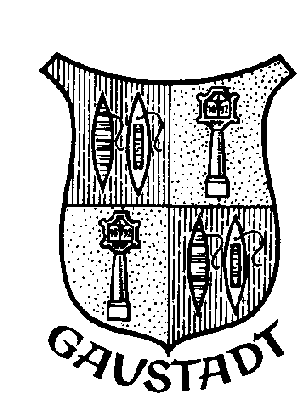 Katholisches Pfarramt Gaustadt St. JosefDr.-Martinet-Str. 13a - 96049 Bamberg-GaustadtRechts neben dem Seiteneingang der KircheTel.: +49 (0951) 96588-0 – Fax: +49 (0951) 96588-32
IBAN: DE54 7705 0000 0000 1305 34BIC: BYLADEM1SKB
Kto. Nr. 130534 bei der Sparkasse Bamberg,
BLZ 770 500 00
Helmut Hetzel, leitender PfarrerRobert Szarecki, Pfarrvikar
http://www.sb-bamberger-westen.de
st-josef.gaustadt@erzbistum-bamberg.de